Locale Mail to:  Grand Voiture Directeur	Grand Directeur Mail to:	(REPORT DUE JULY 15, 2019)Dan Evers, 1850 Walker Rd NE, Salem, OR 97305TOTAL CASH AND SERVICES (A + B + C)PER CAPITA (Total Cash divided by membership)Americanism Award GuidelinesThe Americanism Award is a very prestigious award given to an individual who meets the following guidelines. The person who is selected is expected to attend Promenade Nationale and be a keynote speaker at the official functions.Involved in an “Americanism” type program on a National or very broad regional scaleInvolved in improving the general conditions of and for Veterans should be considered, but not necessary (there are many community programs that are larger scale and touch all walks of life)Need not be a veteran to be eligible, but should be an American citizen either born or NaturalizedNon-Pay status strictly volunteer workNo political reflections, influence or ramificationsAble to attend Promenade NationaleMembers of La Societe should not be considered for the Americanism Award based on personal actions or office performance involving the 40&8If the person is a member of the 40&8 the fact should be downplayed or mentioned only in a passing mannerRecommendations for award should be submitted to Nationale Americanism Directeur no later than June 1. Nationale Directeur Americanism submits the recommended recipient’s file to the Correspondant National by June 10. Recommendations should be accompanied by:Letters of RecommendationGrande Directeur AmericanismVoiture LocalePerson making recommendationBiography of candidateSubjects Program with complete description of the way and degree the person is involved. This should include:PhotographsNewspaper articlesLetters of recommendations from locale organizations and individualsDemographics of numbers of people involved and monies spent, etcPress ready photo for publication in the 40&8er if selectedNote! The package should be assembled in the above stated order in a binder of your choice. It is recommended that you use this document as a check list to insure you do not omit any itemsDan Evers, Nationale Directeur Americanism 1850 Walker Rd NESalem, OR 97305(503) 981-1470 Homelegionpost46@q.com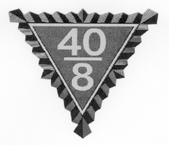 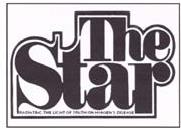 Grande Voiture du 		Date  	Voiture Locale 		Membership Total:  	(Equipment Fund is used to update computers and copiers)Money spent in the performance of you Carville Star duties	$  	Total number of hours spent on the program 	x $5.00	$  	Total number of miles traveled (POV) 	x $.50	$  	TOTAL DOLLAR AMOUNT  (add items 1‐10)	$  	Submitted by:	Name	 Address			 City/State/ZIP			 Phone		 E‐mail		 Signature  	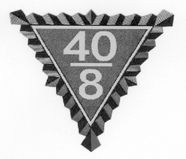 WHO REPORTS: Negative reports are required. Each Voiture Locale in La Societe des 40 Hommes et 8 Chevaux must submit a report, even if just to indicate number of members and the $ .25 per member from each Voyageur’s dues which is earmarked for the C. W. Ardery Trust Fund.FORM TO BE USED: Voiture Locale and Grande Voiture Directeurs will use the same form; Voiture Locale Directeurs should check the block in front of Voiture Locale and show your Voiture #, Grande Voiture and membership, and then forward com‐ pleted report to YOUR GRAND DIRECTEUR, CHILD WELFARE by the deadline established by your Grande Voiture. Please try to be as accurate as possible (estimate value, if necessary, within reason).The Grand Directeur of Child Welfare will collect all reports, consolidate on this same form, check the block in front of the Grande Voiture du (place name of Grande Voiture here), and indicate Grande Voiture membership as of July 31st, and then forward to the National Directeur by August 1th.Item “A”: For any money that was spent on Child Welfare. Please do not list cash spent that was reimbursed to your Voiture from the Charles W. Ardery Trust Fund. You may, however, tabulate and take credit for time and mileage involved in such cas‐ es.Item “B”: “Other than cash” For any assistance and services rendered where other than cash was spent for such items as used clothing, toys, etc., please place a reasonable dollar value on such items and be sure to take credit for any mileage and time spent for this category.Supplemental Reports: Please give any additional facts and figures on separate sheet and attach to this report form for activi‐ ties not listed on other side of this report form. Examples could be: Youth to Washington, D. C., an overseas school project where funds were given, providing Pledge of Allegiance banners for school classrooms, Easter Egg Hunts, etc. Record totals of all supplemental activities in Items 8 & 11, Other.Special Note: Please also remember, as a member of the American Legion, Masonic Lodge, Knights of Columbus, Lions, Elks, Fire Department, School Boards, etc. Voyageurs may and are encouraged to take credit for all activities within these various organizations where you have dealt with Children & Youth Programs, and include monies, mileage, and time spent on your re‐ ports.It is the submitting individual’s responsibility to add all items and complete the form.AwardsAt Promenade Nationale each year, the National Child Welfare Committee meets to judge entries for awards. It is recommend‐ ed (but not required) that those Voiture Locales and/or Grande Voiture Directeurs who wish to enter their report for competi‐ tion, prepare a binder or note book (similar to the typical Voiture or Grande History Book) containing photos of events, newspaper clippings or articles, copies of cancelled checks, copies of Voiture or Grande Newsletters, etc. to substantiate the work accomplished throughout the year, and submit along with this form (Locales to Grand Directeurs and Grand Directeurs to National Directeur).John T. Digilio, Jr. AwardAwarded to the Grande Voiture with membership of 1 to 299 that performed the greatest service to La Societe in the Child Wel‐ fare program. A plaque is given to 1st place with honorable mention to 2nd place.N. Carl Neilson AwardAwarded to the Grande Voiture with membership of 300 - + that performed the greatest service to La Societe in the Child Welfare Progam. A plaque is given to 1st place with honorable mention to 2nd place.Charles W. Ardery, Jr. AwardHonorary Chef de Chemin de Fer Award to the Best Locale that performed the greatest service to La Societe in the Child Wel‐ fare Program. A plaque is given to 1st place with honorable mention to 2nd place.Date Prepared  	CHILD WELFAREConsolidated Report	2019Report for (check one) 	Voiture Locale # 	du  	 	 Grande Voiture du  	 Directeur’s Name  		 Total Membership  	  Total Membership  	 Telephone  	Address  	Mail Voiture Locale Report to:	Mail Grande Voiture Report to:	Grande	 	Voiture OnlyGrand Directeur Child Welfare	National Directeur , Child Welfare Program	# of Locales Reporting   	Joseph R Donovan4660 N River Rd Spc 12	Outstanding Locale #    	Oceanside CA 92057-5879	(Please attach report & supporting Jdonovan4660@hotmail.com		documentation)FAX 760-721-0339DEADLINE: 		DEADLINE: July 15, 2019Activities for which Cash was donated	# of Children	Cash SpentDirect money assistance to children and families.	Food, Clothing, Rent, and/or Fuel.Health care (medical, dental, surgical, hospital, etc.Parties, toys, gifts, etc.Participation in Boys State, Girls State, other Programs involving children.Donations – Salvation Army, health care & other charities with services for children.Flags for first Graders. 8. Sports organizations (AAU, Little League,etc).	Activities in state training schools.Other.SUB-T	OTAL A	 		 		 	Assistance and Services Rendered in Other than Cash	# of Children	Cash SpentFor Medical, Surgical, Dental, or Hospital Services etc.	For Food, Clothing, Rent or Fuel.For School Lunches or other Feeding Services.For Parties and Entertainment.For Toys, Gifts, etc. (Christmas and other Holidays).  6. For Services for Children in Facilities including Hospitals, State Training Schools, Nursing Homes, Probation Placement, etc.For Transportation (Children to and from Clinics, Immunization Centers, Hospitals, etc.)Other.SUB-T	OTAL B	 		 		 	Other Items	TOTALS# Children	$ SpentMileage in support of Programs =	 		@ $  .50/mile  			 Rolling Stock Mileage in support of Program= @ $ 1.00/mile   		 Man-Hours in Support of Programs =	 		@ $ 5.00/hr     				 # Child Welfare Pins Sold =	 		@ $ 3.00/each  		  Direct Donations to CW Program =				 		  # of Current Voyageurs =	 		@ $   .25/Voy  				SUB-TOTAL A 	_	 SUB-TOTAL  B 	_	 SUB-TOTAL C		 	 T	OTAL    		 	   	Total $ 	of LaFemmes Child Welfare	NOTE: Deadline for Grande Voiture Reports to National Directeur Child Program Activities (Cabane Locale or Grande Cabane)	Welfare is July 15, 2019 >>>>ONLY Grande Voiture Reports areto	be sent to National DirCW Rpt 2018 Rev 12/17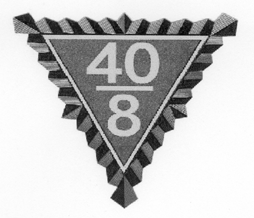 1, Voitures Locale are to submit their History Book or Scrapbook to their Grande Historien for judging by the Grande. Only the First Place Winners for Locale, one History Book and one Scrapbook from each Grande will be accepted for competition by Nationale. They should be delivered to Nationale prior to the Historiens’ Meeting for Judging. The Locale History Book & Scrapbook must be accompanied by the Certification Form filled out by their Grande. If there is no Certification Form accompanying the Locale’s book, they will be disqualified.The Grande History Book and Scrapbook do not need a Certification Form, as the next level for them is Nationale.All Locale Books and Grande Books require a Title Page that looks like the following:**********************************************TITLE PAGE FOR LOCALE******************************************* Voiture Locale History FormatHistory Book (or Scrapbook) ofVoiture Locale No.  	 	County, Grande du/de 	From (Month) of 20 	to (Month) of 20 	By:   	(Person compiling History Book or Scrapbook)Title:  	*************************************************TITLE PAGE FOR GRANDE******************************************** Grande History FormatHistory Book (or Scrapbook) OfGrande Voiture du/de 	From (Month) of 20 	to (Month) of 20  	Grande Chef de Gare  	Grande Historien  	History Books require a Table of Contents, Scrapbooks do not.History Books and Scrapbooks require Alphabetical Indexing. Scrapbooks only require a list of activities and on which pages they can be found (to make them easier to find for judging). The alphabetical indexing is located at the end of he History Book or Scrapbook.History Books require a Forward that must include a brief statement on the formation of the 40 et 8 as well as a tie- in statement about the formations of the Voiture Locale.Reporting period is for the year’s activities and should coincide with their Grande. (Starting and ending with their Grande Promenade.)Physical size should be a maximum of 12 by 14 1/2 ins. and have a substantial hard cover. (Books are available from American Legion Headquarters, P.O. Box 1055, Indianapolis, IN 46206Identifying captions must be used with all clippings, photographs, and items listing occasion, source, dates, func- tions and names identifying the subject matter.10, Voiture Activity theme is suggested, as the scrapbook history should relate the various activities conducted during the year. Accuracy is most important.Arrangement may be either chronological or by the various programs of La Societé. Systematic and logical arrange ment should be sought. The reader must be able to follow the meaning of the illustrations (pictures, etc.) with very little difficulty or confusion.Judges will be members of the Forty and Eight Historiens’ Asscoiation selected at Nationale. They will select three(3) Voiture Locale Histories, three (3) Voiture Scrapbooks and three (3) Grande Voiture Histories as winners.Rating Criteria: Cover-5 points; Clearness-5 points; Arrangement-10 points; Table of Contents-10 points; POW/MIA- 10 points; Americanism-10 points; Child Welfare-10 points; Nurses Training-10 points; Carville Star-10points; Youth Sports-10 points; Number of Activities-10 points.Name and address of Voiture Locale Historien to be on the inside cover, lower left hand corner. This book will be returned to the name and address of the person whose name appears inside the cover of the book or may be picked up by your Voiture or Grande at Nationale after judging.Locale1st Place Locale History Book-First Place Plaque 2nd Place Locale History Book-Runner-up Plaque 3rd Place Locale History Book–PlaqueIst Place Locale Scrapbook-First Place Plaque 2nd Place Locale Scrapbook-Runner-up Plaque 3rd Place Locale Scrapbook-PlaqueAWARDSGrande1st Place Grande History Book-First Place Plaque 2nd Place Grande History Book-Runner-up Plaque 3rd Place Grande History Book-Plaque40 & 8 News Media Awards 40&8 Staff Writer AwardsFinal selection is made by the Nationale Forty and Eight Historiens Association, whose decision is final.NOTE: Cross out either History Book or Scrapbook, whichever applies.Certification FormVoiture Locale History Book or Scrapbook ContestVoiture Locale # 	. Grande Voiture du/de 	Submitted by: Historien 	Number of Volumes  	Grande Voiture CertificationGrande Voiture du/de 	certifies that this entry participated in and was awarded First Place in theVoiture Locale History Book or Scrapbook Contest held at the Grande.Grande Voiture Certification Officer 		                                                    Phone 	Street Address———————————————-City/State/ZIP 	Date of Grade Certification 		 Date Received HQ 	Membership and participation in the Forty and Eight Historiens Association is encouraged, but is not required as a pre- requisite for contest participation.20172019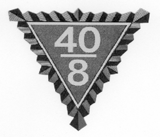 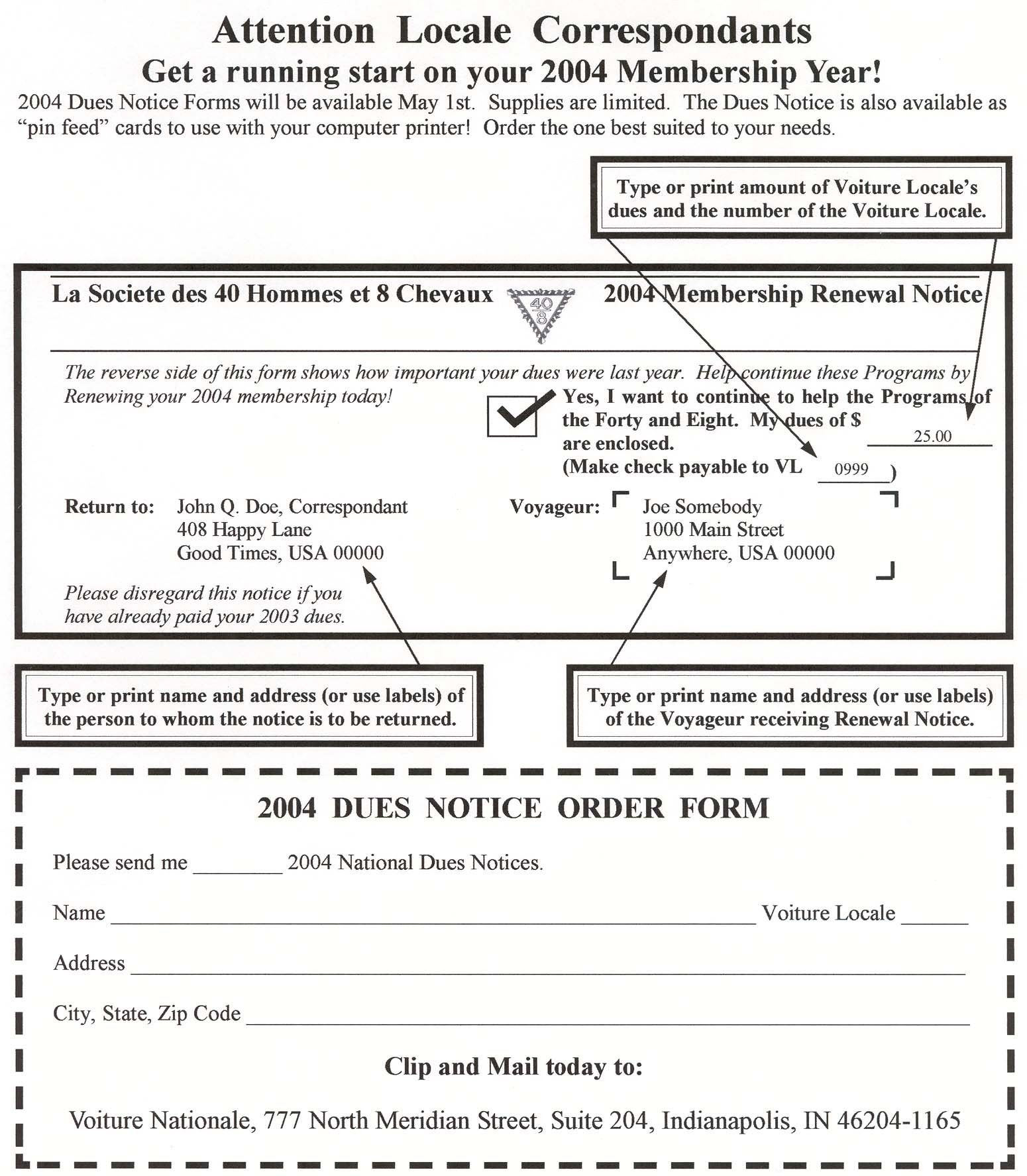 2019  20192019 dues20192019 	Voiture Nationale, 250 E 38th Street, Indianapolis, IN 46205	ssNurses Training Consolidation Report Grande/LocaleNurses Training	Consolidation ReportLocale	V-  	of Grande  	Date PreparedN.T. Directeur:Reporting Period August 1 2018 to July 31, 2019	>Excel File<Total Membership	0City: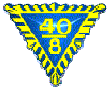 Telephone:	Address:E-Mail:E-Mail/Mail to Nurses Training Directeur	Ernest Lane jr - elanejr3688@gmail.com Address: 4286 So. Reindeer Court - Gilbert ,AZ 85297N.T. Voiture Expenses Reporting	CalculationsAnnual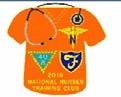 Per Capita InvestmentsList all activities at the Grande, Locale and Communities events	Accompli Index#DIV/0!Attested ByGrande/Locale Correspondant	Grande/Locale Nurse Training DirecteurLocale Deadline: July 15	Grande Deadline: Aug1	App. Doc. 9/19/2019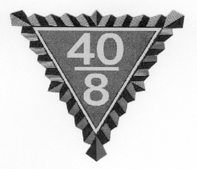 Date Prepared 	/ 	/ 	Report for (check one)	Voiture Locale # 	du 	Total Membership  	Grande Voiture du 		Total Membership  	Directeur’s Name  	Telephone (   ) 	‐  	Address 	City/St/Zip  	PLEASE COLLECT THE FOLLOWING DATA:1.   Total Man Hours………… 	.................@ $5.00 per hour…	$ 	(Include all hours of travel, computer time, phone time, etc.)2.   Total Mileage…………….. 	.................@$.50 per mile…	$ 	Include all travel to promenades, post oﬃce, lectures, etc.)Actual Expenditures…	$ 	(Postage, printing, fuel, room & meals, long distance charges, donations, etc.)ACCRUED TOTALS…	$ 	(Although expenses are not reimbursable, they are tax deductible. Keep all receipts for your records.)Activities(List all activities a1ended at the Grande, Locale and Nationale levels, fund raising events, etc.)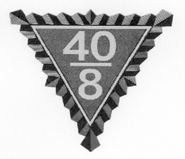 Date of Report: 		Reporting Period: October 1, 2018 to September 1, 2019Report type:  Check (  ) for Locale Report:  Voiture Locale # 	, Grande du  	Report type:  Check (  ) for Grande Report:  Grande Voiture du  	Submitting PR Directeur: 	Phone: (	)  	Address: 	City: _ 	State:  	E-mail:  	ZIP:  	Locale Directeur: Mail report to your Grand Public Relations Directeur no later than July 1st.(Or as assigned by Grand Directeur)Grande Directeur: Mail reports to: Robert Cearlock, Directeur Public RelationsP.O. Box 1782Mt. Vernon, IL 470221-618-244-5761 E-mail: cearlock@aol.com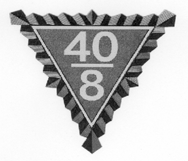 Voiture Number, County, Grande	DateThis Form is to be filled out by Voiture Locales only!Voyageurs in Voiture Locale………………………………..	Total Number 	Promenade opened and closed by the Ritual? ………………..	Yes	No Calvin Kain Memorial Service conducted by Voiture Locale? ..	Yes	NoDoes Voiture Locale have a Wrecking Crew… Yes	No	No. of Voyageurs  	Number of active wrecks by your Voiture 	Number of PG’s wrecked  	Number of formal wrecks performed by Voiture 	Number of PG’s wrecked  	Number of funerals attended by Voiture Locale 	Number of Voyageurs present 	Number of memorial services attended by Locale 	Number of Voyageurs present  	Does Locale have a color guard? ……..Yes	No	Number of Voyageurs  	Does your Voiture have an Honor Guard…. Yes	No	Number of Voyageurs  	Did Voiture Locale participate in National Color Guard competition?	Yes	NoRitual “3M” Report (Man hours‐Miles‐Money)Number of Ritual related hours devoted to 40 & 8 work…………	Total   	Number of Ritual related miles devoted to 40 & 8 work …………   Total   	Amount of Ritual money spent or claimed………………………..	Total  	(Out of pocket/Commissaire Intendant expenses only. Do not include hours or miles dollar values)(List any other comments on the reverse of this form)If your Voiture Locale wishes to be considered for the Joel A. Bunch Award, awarded by Voiture Nationaleto the Voiture Locale displaying the highest degree of Ritual performance excellence, it must be submitted on a separate piece of paper. (List your qualifications and comments on the Grande Continuation Report Form)Prepared by:  	Voiture Locale Directeur or Correspondant15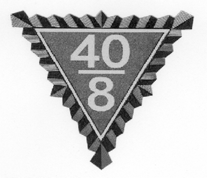 Grande Voiture du 	Date  	Total Number of Voiture Locales in Grande 	Total Number of Voyageurs in Grande  	Total Number of Voiture Locales Submitting Reports  	How Many Voiture LocalesOpened and Closed Promenades by the Ritual… 	 	Conducted Calvin Kain Memorial Service… 	 	Have Wrecking Crews……………………………….. 	Number of Voyageurs Participating  	Performed Active Wrecks……………………………. 		Number of PGs Wrecked  	Performed Formal Wrecks………………………….... 		Number of PGs Wrecked  	Number of Veterans Funerals Attended…………….... 		Number of Voyageurs Present  	Number of Veterans Memorial Services Attended …... 		Number of Voyageurs Present  	Have Color Guards…………………………………… 	Number of Voyageurs Participating  	Have Honor Guards…	 	Number of Voyageurs Participating  	Ritual “3M” Report (Man Hours — Miles — Money)Total Number of Ritual Related Hours Devoted to 40 & 8 Work… 	 	Total Number of Ritual Related Miles Devoted to 40 & 8 Work… 	 	Total Amount of Ritual Moneys Spent or Claimed… 	 	(Out‐of‐pocket/Commissaire Intendant expenses only. Do not include hours or miles dollar values)A. Voiture Locale to be considered for the Sam Friedman Award, awarded to the Voiture Locale conducting the greatest number of Wrecks during the reporting year just ending. (Voiture Locale Report attached.)Voiture Locale Name and Number 		County  	Number of Active Wrecks Performed… 	 	Number of Formal Wrecks Performed… 	 	Number of PGs Wrecked  	 Number of PGs Wrecked 		Nationale Color Guard Competition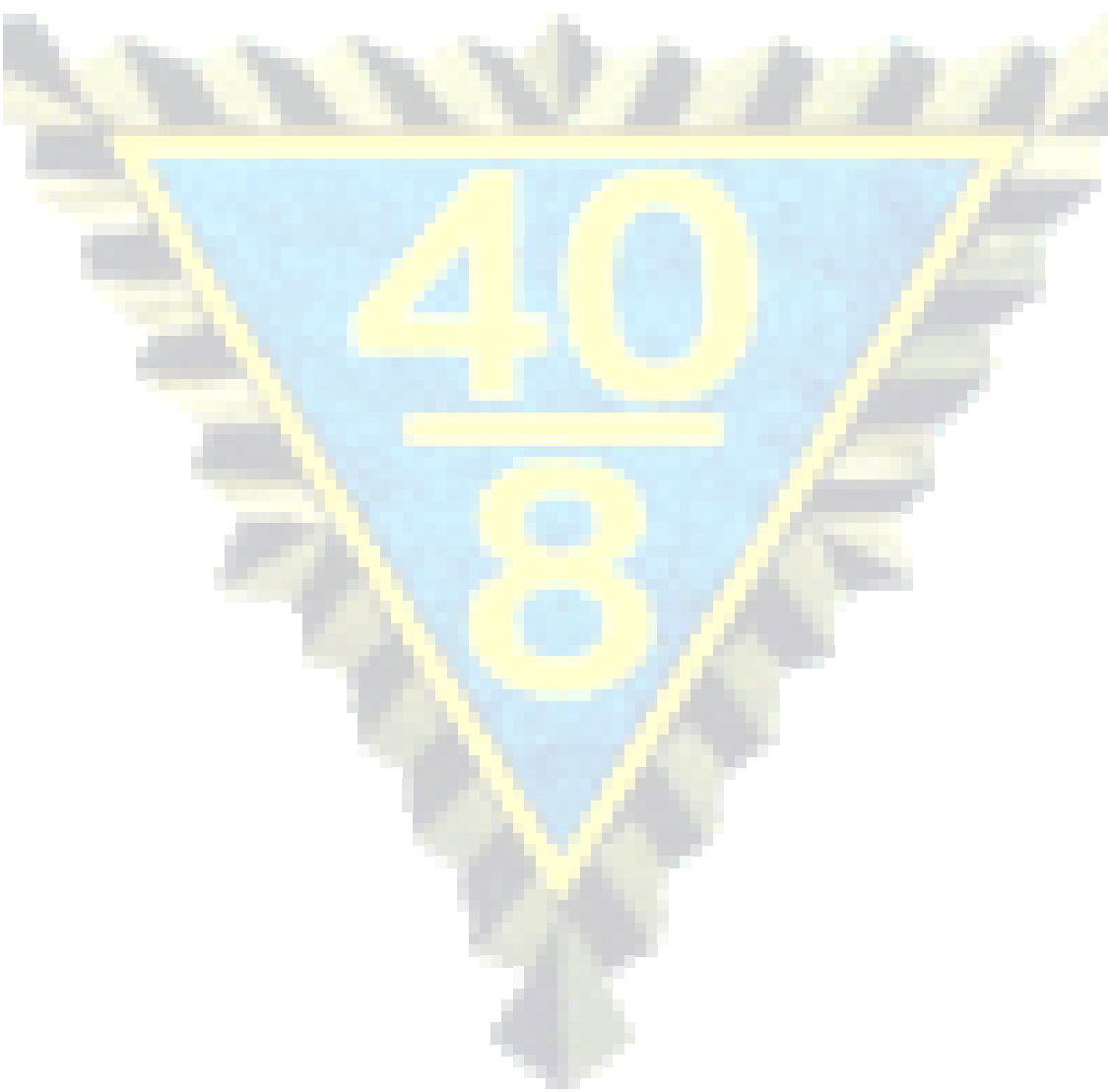 Please printGrand Voiture du  	Locale Voiture #  	Captain of Color Guard 	  Sign your name 		 Date  	Please be advised that your unit should be at the designated area for competition at less (1/2) half hour before the competition begins.Also I need this form turned into me no later than July 23, 2019Proposed Password changeplease printNewPassword 	French PasswordMeaning   	Submitted by 	Grand Voiture  	Locale Voiture  	DateDo not write below this lineApproved at Nationale Yes 	No 	Nationale  Ritual Directeur 	The Nomination Form is designed so it can be used for any of the four awards. A separate nomination form must be submitted for each award; for instance, one form for Hero; one form for Voyageur; etc. The top part of the Nomination Form is to be completed by the Locale. The bottom is used for reporting to Nationale Special Awards. All nominations to Nationale must go through the Grande Voiture and be accompanied by a Par- ticipation Reporting Form (found on page 19 in this booklet) signed by the Grand Correspondant.The submission process starts with the Voiture Locale submitting their nominations to their Grande Voiture by June 1st or a date set by the Grande. The Voiture Locale’s nominations must be accompanied by the Participation Reporting Form completed with all requested information (top part pf page 19). The Grande Voiture then selects a winner to send to the National Sous Directeur Special Awards judge for that category. The selected winner is usually honored by the Grande Voiture at one of its Grande functions, such as a Grande Promenade or Grande Cheminot meet- ing. These winning Grande Voiture nomination packets must be received by the designated National judges no later than July 1st. The bottom part of page 19 must be completed with all requested information and signed by the Grand Correspondant.General Guidelines for Special AwardsEach Voiture Locale may enter only one (1) candidate for each of the four awards. Likewise, Grande Voitures may enter one candidate for each of the four awards. All nominations to Nationale must come through the Grande Voiture and must be accompanied by a Participation Reporting Form from the Grande Voiture. A nomination without a Participation Reporting Form is considered incomplete and will not be judged.All entries must be made on the form approved by Voiture Nationale. All nominations must be typewritten or legibly printed.All documentation is to be attached to, or included with, the Official Nomination Form (page 18). Documentation includes, but is not limited to, a biography newspaper clippings, radio/TV transcripts, magazine articles, letters of commendation, etc. It is suggested, but not required, that two color photos (one 8 x 10 and one 3 x 5) accompany the nomination. In any event, photos will be required within a few days of the individual’s selection as a Nationale winner. These are for the article inthe Forty and Eighter magazine.All candidates must live or be involved in the jurisdiction of the Grande Voiture.All Grande Voiture nomination “packets” must be received by the appropriate National Sous Directeur of Special Awards judge by July 1st. “Packets” received late cannot be judged as there is no time to spare to get everything done for the Forty and Eighter Magazine deadline and Promenade Nationale.For: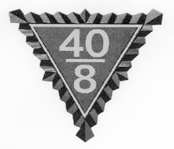 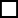 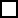 Hero of the YearLaw  Officer of the Year	City/Voyageur of the YearMake a separate Official Nomination Form for each Award you are submitting and “X” one of the above. DateCandidate’s Name:Complete Mailing Address:  	Telephone  	If Candidate is for Law Officer give Position:  	                                                                              and Employer:  	  Brief description of why this nominee deserves this Award: (Attach a second sheet if necessary) Please attach (or include) all documentation to this form.Can candidate attend Grande and Nationale Promenades if selected and requested? 	Yes 	No Submitted by: 	Title:  		Voiture Locale # 		Grande Voiture de  	Voiture Locale is to complete all of the above and by June 1 send to Grand Directeur Special Awards or Grand Correspondant if Grande does not have a Special Awards Directeur. Application must include Locale’s Participation Report (Page 19).+ + + + + + + + + + + + + + + + + + + + + + + + + + + + + + + + + + + + + + + + + + + + + +Grande Voiture is to complete all below and send to the designated Sous Directeur National Special Awards judge. Nomination packets must be received by July 1st. La te packets will not be conside red. Current names and addresses may be found in the Octo- ber issue of the Forty & Eighter Magazine.This certifies that the above has been selected as the 	of the Year for the Grande Voiture du 	. 	 Grand Directeur Special Awards 	 Grand Correspondant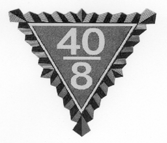    LOCALE REPORTDate of report: 	 Submitted Candidates to Grande:* Hero of the YearVoiture   	 	Yes 	NoMembership   	Grande 	Law Officer of the Year 	Yes 	No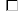 Voyageur of the Year	 	Yes 	NoCity or Town of the Year 	Yes 	NoHomme Hours 	x $5.00 equals $ 	Miles Traveled 	x  $0.50 equals $ 	Actual Cash Expended $ 		($ hours + $ miles + $ actual cash) = Total $ 	Person responsible for submitting report 		. Signature of Locale Correspondant 	.Voiture Locale: X “ box”, complete all above and send to Grand Directeur Special Awards or Grand Correspondant by June 1steach year. If sending in a Candidate attach to Nomination Report.+ + + + + + + + + + + ++ + + + + + + + + + + + + + + + + + + + + + + + + + + + + + + + + + + + + + + + + +Grande Voiture: X “box” below and complete all below. A copy of the below report must accompany all nominations for Special Awards, as shown on the Official Nomination Form.   GRANDE  REPORTDate of Report 	(Deadline is July 1st)   Grande Submitting Report  	Submitted Candidate for Hero of the Year to Nationale 	Yes 	NoCandidate’s Name, Address, and Phone 			 Submitted Candidate for Law Officer of the Year to Nationale 	Yes 	NoCandidate’s Name, Address and phone  	Submitted Candidate for Voyageur of the Year to Nationale 	Yes 	NoCandidate”s Name, and Address and Phone 			 Submitted Candidate for City/Town of the Year to Nationale 	Yes 	NoCity or Town Name 		 Membership of Grande 	Number of Locales in Grande 	(A)Number of Locales Reporting 	(B)	Percentage of Participation(B divided by A) 	 Number of Locales submitting a Candidate 		Homme Hours 	X $5.00 = $ 	Miles 	X $0.50 = $ 	Actual Cash Expended $ 		Total $ 	($Hours +$Miles + $Actual Cash)= Total $  	Name, address and phone # and title of Grande Officer Submitting Report 	Signature of Grand Correspondant  	IMPORTANT: Each nomination packet must include this form completely filled out and signed. If this form is omitted or incom- plete, the nomination packet will automatically be disqualified from Nationale Competition.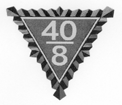 Guidelines for Hero of the YearThe Hero of the Year award was adopted by La Societe during 1991. The purpose of the award is to recognize and pay tribute to a person who m, without hesitation or regard for their own safety, did demonstrate an unselfish desire to aid others. B y recognizing and respecting those who perform a heroic deed, we familiarize our community, state and nation with the programs of the 40 et 8.In every Voiture’s co mmunity or state there are individuals w orthy of becoming a candidate for the Hero of the Year Award.Don’t wait for another Voyageur to sponsor a candidate, for it may be too late and never happen.A Grande Voiture may submit a candidate only once for a specific heroic deed.The candidate need not be a veteran to be eligible. The candidate, however, must be living and over the age of 18.The candidate’s “packet” must be received on or before July 1st by Sous Directeur National Special Awards judgeRon Pfalzgraf, 625 Oak Lane, Horicon, WI 53032 and Dale Oatman, 405 E 10th Ave, Antigo, WI 54409.Guidelines for Voyageur of the YearThe Voyageur of the Year was adopted by La Societe during 2001. The purpose of this award is to recognize and honor Voya- geurs who have performed outstanding service to La Societe. Each Voiture Locale shoul d honor a Voy ageur each year at one of their main Promenades. Our Voyageurs doing service for La Societe deserve to be recognized. This service can be for something done for a particular program (Nurses Training, Child Welfare, Americanism or any of our named programs or for La Societe in general (attending functions, setting examples and/or creating an atmosphere of camaraderie that will create a desire for one to be or become a Voyageur Militaire). There are many Voyageurs among us worthy of t his honor and should be recognized at all lev els-Locale, Grande and N a- tionale.A Grande Voiture may submit the same candidate only once in three years.A previous winner of the Nationale award cannot renominated.A candidate may live anywhere. His membership must be within the Grande Voiture submitting the candidate.It is not a requirement to hold or have held an office in La Societe, but must be living Voyageur in good standing.The candidate’s “packet” must be received on or before July 1st by Sous Directeur National Special Awards judgeD. R. Richards 2811 Timbercreek Trail, Valdosta, GA 31605Guidelines for Law Officer of the YearThe Law officer of the Year a ward has been in existence for so me time and has been well received by the Me mbership. The purpose of this award is to recognize and pay tribute to a Law Enforcement Officer who has done an outstanding job of performing his or her duties at the level of his employment, both past and present.Candidates for this award may be obtained by seeking recommendations from the agency chief executive (Superintendent, Sheriff, Chief, etc.) or directly by the Voiture Locale. The rules for selection are as follows:A Grande Voiture may submit the same candidate only once.At the time of entry, the candidate shall be a living, full-time Law Enforcement Officer (Local, County, State, Federal, Military, etc.). The candidate must reside within a nd/or perform his duties within y our Grande Voiture, b ut not neces sarily within the jurisdiction of the submitting Voiture Locale.The candidate need not be a veteran to be eligible for this award.It is not a prerequisite, although a favorable attribute, for any candidate to have accomplished an extraordinary feat to be eligible. It is the intent of the Program to recognize the Law Enforcement Officer who has performed their duties in an outstanding manner for a number of years, as well as their off-duty contributions to the community,state and nation.The candidate’s “packet” must be received on or before July 1st by Sous Directeur National Special Awards judge,Glenn Seymour, P O Box #4, Feeding Hills, MA 01030Guidelines for City or Town of the YearThe City or Town of the Year was adopted by La Societe during 2001. The purpose of this award is to recognize and honor a City or Town which has and/or is doing something significant for veterans in that City or Town. There are many cities and towns that meet this requirement. These cities and towns should be recognized and given publicity at all levels-Locale, Grande and Nationale. This recognition, hopefully, will encourage other cities and towns to do more for Veterans. The rules for selection are as follows: 1. A Grande Voiture may submit the same candidate only once in three years.A previous winner of the Nationale Award cannot be renominated.The City or Town should be within the jurisdiction of the Grande Voiture.The candidate’s “packet” must be received on or before July 1st by Sous Directeur National Special Awards judge James Carpenter, 15750 Arroyo Dr. #1, Moorpark, CA 93021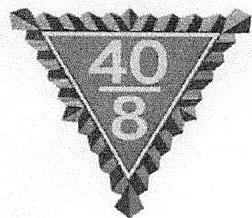 INSTRUCTIONS FOR COMPLETING YOUR 2019 VOITURE ACTIVITES REPORTForms are available at the Nationale Website: www.fortyandeight.org LOCALE INSTRUCTIONSList all events held throughout the year. Most of the activities are Listed on the Locale Report. List the number of Voyageurs attending each activity. Fill in the boxes under the different activities and add the columns for their totals. Dames should be listed under number of Voyageur. Use as many continuation sheets as necessary, remembering to carry all your totals to the front page. If the activity included rolling stock be sure to enter "yes", number of miles and dollars spent. Do not forget to include quests. Submit your completed report to your Grande Directeur by whatever deadline he established.GRANDE INSTRUCTIONSOnce you have received all of your Locale Reports, do the formula, left of center (# of Voyagers participating  divided  by  #  of  events,  divided  by total  member’s	equals and come up with a Grande Percentage participation. The column's right of center, (guest, $ spent, mileage, without rolling stock and with rolling stock) are for reporting at Nationale Promenade. Please be sure to send in the highest scoring Local report and also the highest scoring Locale with rolling stock reports with your Grande report.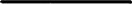 There are three Nationale Awards for Voiture Activities, including:Best Grande ProgramBest LocalBest Locale with Rolling Stock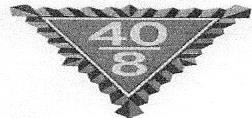 VOITURE LOCALE	GRANDE DUTOTAL MEMBERSHIP	REPORT FILED BYAttend any Meetings, Proms, Wrecks, Picnics?# OF VOYAGEURS	GUEST	$ SPENT	MILES	HRS	ROLLING STOCK?YES	NOAttend any activities concerning the Flag? (Presentations, Raising, Retirement or distribute to First Graders?# OF VOYAGEUR	GUEST	$ SPENT	MILES	HRS	ROLLING STOCK?YES	NOParticipate in any Memorial Services? (Funerals, Dedications, Color Guard, Rifle Squad, Grave Decorations)?# OF VOYAGEURS	GUEST	$ SPENT	MILES	HRS	ROLLING STOCK?YES	NOActivities in any/or attended any school functions; be it Elementary, High School, College, ROTC Programs, Community Organizations (Elks, Eagles, Lions, Moose, Legion, Fire Prevention, Law Enforcement)# OF VOYAGEURS	GUEST	$ SPENT	MILES	HRS	ROLLING STOCK?YES	NOParticipate in parades (Color Guard, Marching Units, Riding)?# OF VOYAGEURS	GUEST	$ SPENT	MILES	HRS	ROLLING STOCK?YES	NOAny sport activities concerning the Youth? (Baseball, softball, Bowling, Basketball, T-Ball, Soccer) How many Youths participated?# OF VOYAGEURS	GUEST	$ SPENT	MILES	HRS	ROLLING STOCK?YES	NOOther# OF VOYAGEURS    GUEST	$ SPENT	MILES	HRS	ROLLING STOCK?YES	NOYES	NOGRAND DU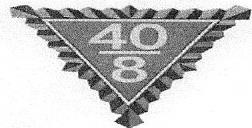 LOCALEMEMBERSHIPPlease submit your completed reports to the National Directeur-Voiture Activities with one copy to the Sous Directeur-Voiture Activities by July 25, 2019. Electronic submissions are fine. Also, submit your highest percentage of participation for a Locale without rolling stock and Locale with rolling stock. Submit by Mail or e-mail to:Joseph Dolwig 1502 U.S. Hwy 52New Richmond, OH 45157-9408 Submit by Email Print Form 513-553-6302 jdolwig132@gmail.com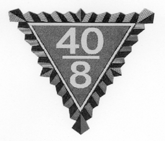 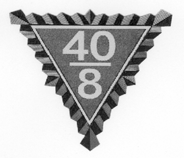 Date:  	Correspondant Nationale Voiture Nationale250 E 38th StreetIndianapolis, IN 46205‐2644 Dear Sir,The Grande Voiture du 	takes GREAT PLEASURE in submitting the:NAME OF:  	ADDRESS:  	CITY, STATE, ZIP CODE:  	EMAIL ADDRESS:  	For Appointment as:  	Representative	Deputy	RecertificationIn VA Hospital/Clinic:  	ADDRESS:  	CITY, STATE, ZIP CODE:  	Approved By:  	Grand Chef de Gare / Grand CorrespondantFor the period covering August 1, 2018 through July 31, 2019Date of Report 	Locale # 	Grande du 	with Membership of 	Cash Expended for Youth Sports ParticipationYouth Sports Booster Cards, Pins, Merchandise Purchased          $   	 Direct Donations to the Nationale/Grande Youth Sports Program     	  Donations to Teams or Individuals	 	Other Cash Expenditures	 	TOTAL  CASH  SPENT  AS LISTED ABOVE	$   	Assistance and Service Other than CashMiles driven for the Youth Sports Program . . . . . @ $   .50 mile $   	 Hours donated for the Youth Sports Program  . . . @ $ 5.00 hour      	 Other Assistance or Services Provided	 	TOTAL  OF  ASSISTANCE  OTHER THAN CASH	$  	GRAND  TOTAL  OF  ALL  CONTRIBUTIONS  FOR YOUTH SPORTS	$  	GRAND  TOTAL  OF  ATHLETES ASSISTED   	Name, Address and Telephone Number of the	Name, Address, Telephone Number of IndividualVoyageur that performed the most work in support	who prepared this Report: of the Youth Sports Program:NameAddress  	City, State, Zip CodeTelephone Number  	E-Mail:  	Name			 Address		 City, State, Zip Code  			  Telephone Number  		 E-mail:	 Locale #  			 27For the year of August 1, 2018 through July 31, 2019Date of Report 	Grande Voiture du 	with a Membership of  	Cash Expended for Youth Sports ParticipationYouth Sports Booster Cards, Pins, Merchandise Purchased          $   	 Direct Donations to the Nationale/Grande Youth Sports Program     	  Donations to Teams or Individuals	 	Other Cash Expenditures	 	Pocket change for Kids	 	TOTAL  CASH  SPENT/DONATED  AS LISTED ABOVE	$   	Assistance and Service Other than CashMiles driven for the Youth Sports Program . . . . . @ $   .50 mile $   	 Hours donated for the Youth Sports Program  . . . @ $ 5.00 hour      	 Other Assistance or Services Provided	 	TOTAL  OF  ASSISTANCE  OTHER THAN CASH	$  	GRAND  TOTAL  OF  ALL  CONTRIBUTIONS  FOR YOUTH SPORTS	$  	GRAND  TOTAL  OF  ATHLETES ASSISTED   	* * * * * * * * * * * * * * * * * * * * * * * * * * * * * * * * * * * * * * * * * * * * * * * * *Note: Please attach a copy of the best Voiture Locale Report to this report when you forward it to the National Directeur at the address below.Individual who prepared this report:Name  	E-mail:  	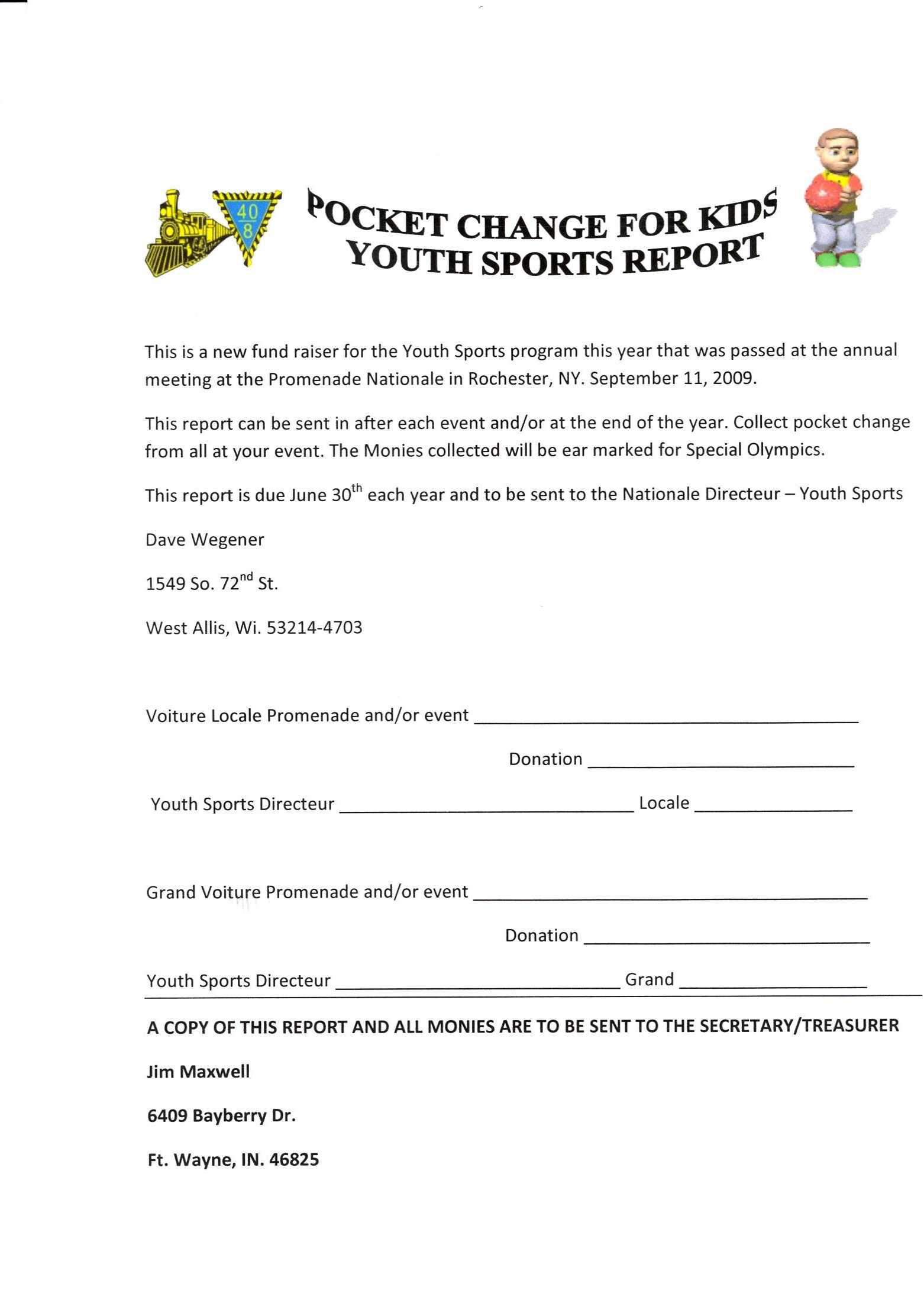 William "Bill" Simpson 204 Horseshoe Drive Goose Creek, SC 29445wsimpson204@comcast.net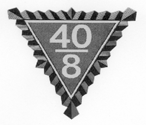 AMERICANISMConsolidated Report—2019Report for (check one)	Voiture Locale # 	du 	or	Total Membership  	Date Prepared 	/ 	/ 		Grande Voiture du 		Total Membership  		  Directeur’s Name 							Telephone (   ) 	‐  	Address 	City/St/Zip   	Report for (check one)	Voiture Locale # 	du 	or	Total Membership  	Date Prepared 	/ 	/ 		Grande Voiture du 		Total Membership  		  Directeur’s Name 							Telephone (   ) 	‐  	Address 	City/St/Zip   	ACTUALACTUALACTUALCATEGORYCATEGORYCATEGORYCATEGORYCATEGORYCATEGORYAMERICANISM AWARDSSchool, High School, College, Jr. ROTC, Sr. ROTC,Community Organizations, Citizens(Private), Fire Prevention, Law Enforcement, OthersAMERICANISM AWARDSSchool, High School, College, Jr. ROTC, Sr. ROTC,Community Organizations, Citizens(Private), Fire Prevention, Law Enforcement, OthersAMERICANISM AWARDSSchool, High School, College, Jr. ROTC, Sr. ROTC,Community Organizations, Citizens(Private), Fire Prevention, Law Enforcement, OthersAMERICANISM AWARDSSchool, High School, College, Jr. ROTC, Sr. ROTC,Community Organizations, Citizens(Private), Fire Prevention, Law Enforcement, OthersAMERICANISM AWARDSSchool, High School, College, Jr. ROTC, Sr. ROTC,Community Organizations, Citizens(Private), Fire Prevention, Law Enforcement, OthersAMERICANISM AWARDSSchool, High School, College, Jr. ROTC, Sr. ROTC,Community Organizations, Citizens(Private), Fire Prevention, Law Enforcement, OthersAMERICANISM SPEECHES AND FLAG ACTIVITIESFlag presentations, Flag raising ceremonies, Flag retirement ceremoniesAMERICANISM SPEECHES AND FLAG ACTIVITIESFlag presentations, Flag raising ceremonies, Flag retirement ceremoniesAMERICANISM SPEECHES AND FLAG ACTIVITIESFlag presentations, Flag raising ceremonies, Flag retirement ceremoniesAMERICANISM SPEECHES AND FLAG ACTIVITIESFlag presentations, Flag raising ceremonies, Flag retirement ceremoniesAMERICANISM SPEECHES AND FLAG ACTIVITIESFlag presentations, Flag raising ceremonies, Flag retirement ceremoniesAMERICANISM SPEECHES AND FLAG ACTIVITIESFlag presentations, Flag raising ceremonies, Flag retirement ceremoniesYOUTH ACTIVITIESBand support, Baseball, Boys and Girls State, Oratorical Contests, Scouting (Boy, Girl, Cub), Valley Forge Freedom Foundation, Child ID Programs,Driver Training, FFA, 4H, PTA, etc.YOUTH ACTIVITIESBand support, Baseball, Boys and Girls State, Oratorical Contests, Scouting (Boy, Girl, Cub), Valley Forge Freedom Foundation, Child ID Programs,Driver Training, FFA, 4H, PTA, etc.YOUTH ACTIVITIESBand support, Baseball, Boys and Girls State, Oratorical Contests, Scouting (Boy, Girl, Cub), Valley Forge Freedom Foundation, Child ID Programs,Driver Training, FFA, 4H, PTA, etc.YOUTH ACTIVITIESBand support, Baseball, Boys and Girls State, Oratorical Contests, Scouting (Boy, Girl, Cub), Valley Forge Freedom Foundation, Child ID Programs,Driver Training, FFA, 4H, PTA, etc.YOUTH ACTIVITIESBand support, Baseball, Boys and Girls State, Oratorical Contests, Scouting (Boy, Girl, Cub), Valley Forge Freedom Foundation, Child ID Programs,Driver Training, FFA, 4H, PTA, etc.YOUTH ACTIVITIESBand support, Baseball, Boys and Girls State, Oratorical Contests, Scouting (Boy, Girl, Cub), Valley Forge Freedom Foundation, Child ID Programs,Driver Training, FFA, 4H, PTA, etc.COMMUNITY ACTIVITIESBlood donor, Community Services, Get out the Vote, National Security, Political Action, Senior Citizens, Hunter Safety Programs, Poppy Sales, Special Olympics Meetings/Promenades/Wrecks, Activities in other Fraternal OrganizationsCOMMUNITY ACTIVITIESBlood donor, Community Services, Get out the Vote, National Security, Political Action, Senior Citizens, Hunter Safety Programs, Poppy Sales, Special Olympics Meetings/Promenades/Wrecks, Activities in other Fraternal OrganizationsCOMMUNITY ACTIVITIESBlood donor, Community Services, Get out the Vote, National Security, Political Action, Senior Citizens, Hunter Safety Programs, Poppy Sales, Special Olympics Meetings/Promenades/Wrecks, Activities in other Fraternal OrganizationsCOMMUNITY ACTIVITIESBlood donor, Community Services, Get out the Vote, National Security, Political Action, Senior Citizens, Hunter Safety Programs, Poppy Sales, Special Olympics Meetings/Promenades/Wrecks, Activities in other Fraternal OrganizationsCOMMUNITY ACTIVITIESBlood donor, Community Services, Get out the Vote, National Security, Political Action, Senior Citizens, Hunter Safety Programs, Poppy Sales, Special Olympics Meetings/Promenades/Wrecks, Activities in other Fraternal OrganizationsCOMMUNITY ACTIVITIESBlood donor, Community Services, Get out the Vote, National Security, Political Action, Senior Citizens, Hunter Safety Programs, Poppy Sales, Special Olympics Meetings/Promenades/Wrecks, Activities in other Fraternal OrganizationsHOLIDAYS AND MEMORIALSCalvin Kain Memorial Service, Grave Decoration, Memorial Day, Memorial Ser- vices: funerals, memorial dedications, Parade participation, patriotic events, installations, Veterans DayHOLIDAYS AND MEMORIALSCalvin Kain Memorial Service, Grave Decoration, Memorial Day, Memorial Ser- vices: funerals, memorial dedications, Parade participation, patriotic events, installations, Veterans DayHOLIDAYS AND MEMORIALSCalvin Kain Memorial Service, Grave Decoration, Memorial Day, Memorial Ser- vices: funerals, memorial dedications, Parade participation, patriotic events, installations, Veterans DayHOLIDAYS AND MEMORIALSCalvin Kain Memorial Service, Grave Decoration, Memorial Day, Memorial Ser- vices: funerals, memorial dedications, Parade participation, patriotic events, installations, Veterans DayHOLIDAYS AND MEMORIALSCalvin Kain Memorial Service, Grave Decoration, Memorial Day, Memorial Ser- vices: funerals, memorial dedications, Parade participation, patriotic events, installations, Veterans DayHOLIDAYS AND MEMORIALSCalvin Kain Memorial Service, Grave Decoration, Memorial Day, Memorial Ser- vices: funerals, memorial dedications, Parade participation, patriotic events, installations, Veterans DayVETERANSVeterans Home Activities, Transportation to Hospitals/Doctors, Veterans EmploymentVETERANSVeterans Home Activities, Transportation to Hospitals/Doctors, Veterans EmploymentVETERANSVeterans Home Activities, Transportation to Hospitals/Doctors, Veterans EmploymentVETERANSVeterans Home Activities, Transportation to Hospitals/Doctors, Veterans EmploymentVETERANSVeterans Home Activities, Transportation to Hospitals/Doctors, Veterans EmploymentVETERANSVeterans Home Activities, Transportation to Hospitals/Doctors, Veterans EmploymentFLAGS FOR FIRST GRADERS PROGRAMFLAGS FOR FIRST GRADERS PROGRAMFLAGS FOR FIRST GRADERS PROGRAMFLAGS FOR FIRST GRADERS PROGRAMFLAGS FOR FIRST GRADERS PROGRAMFLAGS FOR FIRST GRADERS PROGRAMNumber of Schools where Flags were distributed:Number of Schools where Flags were distributed:Total Number of Flags: 	hrs.A. $  	Total Hours x $5.00Total Miles x $.50 ($1.00 for locomotive) Total Cash SpentTotal Hours x $5.00Total Miles x $.50 ($1.00 for locomotive) Total Cash SpentTotal Hours x $5.00Total Miles x $.50 ($1.00 for locomotive) Total Cash SpentTotal Hours x $5.00Total Miles x $.50 ($1.00 for locomotive) Total Cash SpentTotal Hours x $5.00Total Miles x $.50 ($1.00 for locomotive) Total Cash Spent 	mi.B. $  	Total Hours x $5.00Total Miles x $.50 ($1.00 for locomotive) Total Cash SpentTotal Hours x $5.00Total Miles x $.50 ($1.00 for locomotive) Total Cash SpentTotal Hours x $5.00Total Miles x $.50 ($1.00 for locomotive) Total Cash SpentTotal Hours x $5.00Total Miles x $.50 ($1.00 for locomotive) Total Cash SpentTotal Hours x $5.00Total Miles x $.50 ($1.00 for locomotive) Total Cash Spent$ 	C. $  	Total Hours x $5.00Total Miles x $.50 ($1.00 for locomotive) Total Cash SpentTotal Hours x $5.00Total Miles x $.50 ($1.00 for locomotive) Total Cash SpentTotal Hours x $5.00Total Miles x $.50 ($1.00 for locomotive) Total Cash SpentTotal Hours x $5.00Total Miles x $.50 ($1.00 for locomotive) Total Cash SpentTotal Hours x $5.00Total Miles x $.50 ($1.00 for locomotive) Total Cash Spent1.   Total number of pins sold 	@ $3.00 each$  	2. Total dollar amount for Star subscriptions purchased$  	3.   Total number of Buy‐A‐County purchased 	x $50.00$  	4.   Total number of Buy‐A‐Clinic purchased 	x $50.00$  	5. Total dollars donated to the Carville Star Museum$   	6. Total dollar amount donated to the Carville Star General Fund$  	(Please note what program fund, i.e., monument, special project, etc.)7.	Total amount donated to Carville Star Equipment Fund$ 	Current Nurse Training Scholarship results(input)(input)TotalDollar expended in Nursing scholarship this year$0.00TotalNumber of scholarships this year0Current Program Yearly resultsTotalNo. of Student in your Nurse Training program0(add one Nurse for each $300 Donated to Boland Trust Fund)0TotalThis year RN's Graduates in your program0TotalDollars Donated to the Boland Trust Fund$0.00TotalDollars expended in Nurse Training this year$0.00Part 1- Grande VoituresDoes your Grande have a Grand PR Directeur?YesNoIs your Grande listed in the National Public Relations submittal report?Does your Grande have an active* website? {Must be updated within every 30 days to be active}Does your Grande have a Newsletter or Newspaper?Has a Grande representative appeared on TV or Radio representing the 40/8 this year?Part 2- Locale VoituresDoes your Locale have a PR Directeur?YesNoIs your Locale listed in the National Public Relations submittal report?Does your Locale have an active* website? {Must be updated within every 30 days to be active}Does your Locale have a Newsletter or Newspaper?Has a Locale representative appeared on TV or Radio representing the 40/8 this year?E-MAIL ADDRESS FOR POINT OF CONTACT FOR YOUR LOCALE/GRANDE:Please printVoiture Locale to be considered for the Joel A. Bunch Award, awarded by Voiture Nationale to the Voiture Locale displaying the highest degree of Ritual performance excellence. (Voiture Locale Report attached.)Voiture Locale Name and Number 		County	 Qualifications, comments and recommendations for the Joel A. Bunch Award (for legibility, please type).Voiture Locale to be considered for the Joel A. Bunch Award, awarded by Voiture Nationale to the Voiture Locale displaying the highest degree of Ritual performance excellence. (Voiture Locale Report attached.)Voiture Locale Name and Number 		County	 Qualifications, comments and recommendations for the Joel A. Bunch Award (for legibility, please type).Voiture Locale to be considered for the Joel A. Bunch Award, awarded by Voiture Nationale to the Voiture Locale displaying the highest degree of Ritual performance excellence. (Voiture Locale Report attached.)Voiture Locale Name and Number 		County	 Qualifications, comments and recommendations for the Joel A. Bunch Award (for legibility, please type).Voiture Locale to be considered for the Joel A. Bunch Award, awarded by Voiture Nationale to the Voiture Locale displaying the highest degree of Ritual performance excellence. (Voiture Locale Report attached.)Voiture Locale Name and Number 		County	 Qualifications, comments and recommendations for the Joel A. Bunch Award (for legibility, please type).(Use additional sheets of plain paper, if necessary.).Prepared by: 		Title:(Use additional sheets of plain paper, if necessary.).Prepared by: 		Title:(Use additional sheets of plain paper, if necessary.).Prepared by: 		Title:(Use additional sheets of plain paper, if necessary.).Prepared by: 		Title:Recommended by:  	Grand Chef de GareGrand Directeurs must forward this report to: Walter Ciokajlo Jr., National Ritual Directeur 135 Newporrt CtElyria, OH 44035DEADLINE: July 23, 2019Report for (check one)		Voiture Locale # 	du 			Total Membership  		                        Date Prepared      /      / 	Grande du 				Total Menbership  		  Directeur’s Name 					Telephpone  	Report for (check one)		Voiture Locale # 	du 			Total Membership  		                        Date Prepared      /      / 	Grande du 				Total Menbership  		  Directeur’s Name 					Telephpone  	Report for (check one)		Voiture Locale # 	du 			Total Membership  		                        Date Prepared      /      / 	Grande du 				Total Menbership  		  Directeur’s Name 					Telephpone  	Name of (Specify) VAVS or SVH Representative 	 Name of (Specify) VAVS or SVH Deputy Representative 	  Names of Other 40/8 Volunteers (includes La Femmes) 		Name of person preparing this report (If not Grande Directeur)  	Miles Traveled 	                       Money Spent 	Number of VAVS or SVH Committee meetings attended 	Hours 	Miles Traveled  		 Number of Veteran’s Advisory Committee Meetings attended 		Hours 		Miles Traveled  		 Number of Junior Volunteers secured for your facility 					Name of (Specify) VAVS or SVH Representative 	 Name of (Specify) VAVS or SVH Deputy Representative 	  Names of Other 40/8 Volunteers (includes La Femmes) 		Name of person preparing this report (If not Grande Directeur)  	Miles Traveled 	                       Money Spent 	Number of VAVS or SVH Committee meetings attended 	Hours 	Miles Traveled  		 Number of Veteran’s Advisory Committee Meetings attended 		Hours 		Miles Traveled  		 Number of Junior Volunteers secured for your facility 					Name of (Specify) VAVS or SVH Representative 	 Name of (Specify) VAVS or SVH Deputy Representative 	  Names of Other 40/8 Volunteers (includes La Femmes) 		Name of person preparing this report (If not Grande Directeur)  	Miles Traveled 	                       Money Spent 	Number of VAVS or SVH Committee meetings attended 	Hours 	Miles Traveled  		 Number of Veteran’s Advisory Committee Meetings attended 		Hours 		Miles Traveled  		 Number of Junior Volunteers secured for your facility 					SERVICES RENDEREDHoursEscort Service………………………………………………………………………………………..Pharmacy…………………………………………………………………………………………….Feeding Patients……………………………………………………………………………………..Filing…………………………………………………………………………………………………Clerical Work………………………………………………………………………………………..Serving Coﬀee……………………………………………………………………………………….Using Bookmobile……………………………………………………………………………………Information Desk…………………………………………………………………………………….Salute to Veterans……………………………………………………………………………………Decorating for Holidays……………………………………………………………………………..Country Store………………………………………………………………………………………..Other Services Rendered  			  	 Special Occasions 			 	Other:	 		 	TOTAL HOURS…………………………………………….	 	SERVICES RENDEREDHoursEscort Service………………………………………………………………………………………..Pharmacy…………………………………………………………………………………………….Feeding Patients……………………………………………………………………………………..Filing…………………………………………………………………………………………………Clerical Work………………………………………………………………………………………..Serving Coﬀee……………………………………………………………………………………….Using Bookmobile……………………………………………………………………………………Information Desk…………………………………………………………………………………….Salute to Veterans……………………………………………………………………………………Decorating for Holidays……………………………………………………………………………..Country Store………………………………………………………………………………………..Other Services Rendered  			  	 Special Occasions 			 	Other:	 		 	TOTAL HOURS…………………………………………….	 	SERVICES RENDEREDHoursEscort Service………………………………………………………………………………………..Pharmacy…………………………………………………………………………………………….Feeding Patients……………………………………………………………………………………..Filing…………………………………………………………………………………………………Clerical Work………………………………………………………………………………………..Serving Coﬀee……………………………………………………………………………………….Using Bookmobile……………………………………………………………………………………Information Desk…………………………………………………………………………………….Salute to Veterans……………………………………………………………………………………Decorating for Holidays……………………………………………………………………………..Country Store………………………………………………………………………………………..Other Services Rendered  			  	 Special Occasions 			 	Other:	 		 	TOTAL HOURS…………………………………………….	 	Mail Voiture Locale Report to:Mail Grande Voiture Report to:Grande Voiture OnlyGrande Directeur, VAVSDeadline: 	Ronald W. Rolfes, Jr. National Directeur-VAVS 5450 Tropic Dr.New Port Richey, FL 34653 E-Mail: rolfesr@hotmail.com Deadline: August 15thNumber of Locales Reporting: